Política de cupones            Saving Our Way in Houston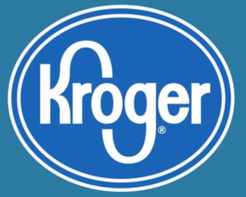 (Esta es nuestra interpretación)Store Management tiene el derecho de aceptar, rechazar o limitar el uso de CUALQUIER cupón (es). Store Management tiene el derecho de limitar la cantidad de cupones y / o artículos comprados en una sola transacción, por un solo cliente o en un solo día.Los cupones estarán limitados a no más de cinco (5) cupones de fabricante de papel para los productos similares, cada valor de cupón se considera un (1) cupón en la misma transacción.Los cupones estarán limitados a la redención de productos actualmente disponibles en la tienda.Límite de un (1) cupón de fabricante (en papel o digital) por artículo comprado.Todos los cupones serán aceptados a su valor nominal.Los cupones vencidos no serán aceptados.Solo se aceptarán cupones de competidor de farmacia.Los artículos con cupones no se venderán a los vendedores.Restricciones de cupones de Internet / Cupones de PAH:o Se pueden aceptar cupones de Internet de "artículo gratuito" si se cumplen todos los criterios de compra.o Solo se aceptará un cupón de Internet por artículo.o En algunos casos, los cupones de Internet pueden estar limitados a dos (2) cupones por cliente en un solo día.No se aceptarán cupones de Internet que muestren las características siguientes:o borrosoo Desproporcionadoo No escanee correctamenteo Parece ser alterado de cualquier manera